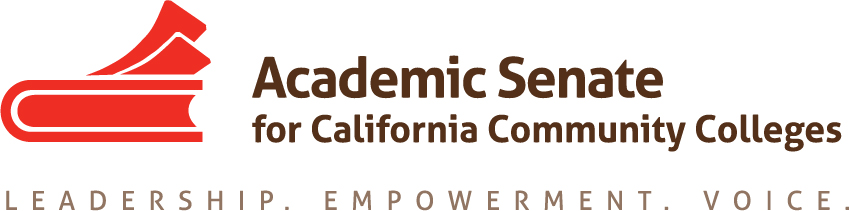 Equity and Diversity Action CommitteeMinutes DRAFTTopic: ASCCC EDAC MeetingTime: Apr 8, 2021 11:15 AM Pacific Time (US and Canada) Join from PC, Mac, Linux, iOS or Android: https://cccconfer.zoom.us/j/93094375819Or iPhone one-tap (US Toll):  +16699006833, 93094375819#  or +13462487799,93094375819# Or Telephone:    Dial:    +1 669 900 6833 (US Toll)    +1 346 248 7799 (US Toll)    +1 253 215 8782 (US Toll)    +1 646 876 9923 (US Toll)    +1 301 715 8592 (US Toll)    +1 312 626 6799 (US Toll)    Meeting ID: 930 9437 5819    International numbers available: https://cccconfer.zoom.us/u/aduu8kxmbIOr Skype for Business (Lync):    SIP:93094375819@lync.zoom.usThe Equity and Diversity Action Committee (EDAC) responds to resolutions from the session that deal with the issues of equity and diversity in hiring, equal opportunity, and cultural diversity in the curriculum. The EDAC committee recommends strategies that promote student equity and student success, including effective teaching and student learning styles and fostering a campus climate conducive to faculty diversity and student achievement. The Committee advises the Executive Committee on guidelines, laws and regulations relating to equal opportunity and cultural diversity and promotes the integration of equity and diversity issues in appropriate ASCCC activities.Call to Order  @ 12:18pmAgenda Adoption: M._ Abdimalik A. Buul   S. ___Peggy Campo ___Check-in with members.Action Minutes: M. Abdimalik A. Buul  S. LaTanga HardyMarch 11, 2021 Approved (1Abstention)Committee Responsibilities- ASCCC Areas of Focus for 2020-21Guided Pathways Implementation and Integration to Transfer and CareersCulturally Responsive Student Services, Student Support, and Curriculum; Equity Driven Systems B. From the Chancellor’s Office Diversity, Equity, and Inclusion (DEI) Workgroup: ASCCC, HR, and local union to review existing evaluation procedures. (Tier 1)* ASCCC, HR, and local union to create a process where conversations about cultural competencies can happen outside the evaluation process. (Tier 1)* *Tier 1 and Tier 2 activities are strategies that involve policy changes, changes to existing procedures, and or activities that promote supportive and inclusive behaviors. Aligned to the Vision for Success commitments, Tier 1 activities can be achieved in a 6-12 months’ timeline (CCCCO Call for Action June 2020)Action Item: Tier 1 Recommendations 1.	ASCCC, HR, and local union to review existing evaluation        procedures.      2.	ASCCC, HR, and local union to create a process where conversations about cultural competencies can happen outside the evaluation process. C. DEI Follow up Planning Items: EDAC and GPTF Recommendation -EDAC and GPTF Recommendations to modify their charge to incorporate the aspects of GP that apply, since they will no longer exist next academic year.  GPTF’s recommendations to try to map GP goals and pillars.The Equity and Diversity Action Committee (EDAC) responds to resolutions from the sessions that deal with the issues of equity, and diversity, and inclusion in hiring, equal opportunity, and cultural diversity in the curriculum. The EDAC committee recommends strategies that promote student equity and student success, including effective teaching and student learning styles and fostering a campus climate conducive to faculty diversity and student achievement. The committee provides overall guidance to colleges and recommendations to the Executive Committee with regard to the inquiry, design, and implementation of Guided Pathways frameworks and engages in broad, and inclusive discussion and inquiry about the diversity, action and inclusion integral in the Guided Pathways approach, framework and evidence. The Committee advises the Executive Committee on guidelines, laws and regulations relating to equal opportunity and cultural diversity and promotes the integration of equity and diversity issues in appropriate ASCCC activities.Committee Chair LaTonya Parker discussed the recommended charge has been submitted for the April 2021 Executive Committee agenda. She stated once it is approved the revised charge will be posted on the ASCCC committee website.Black Student Success Week - April 26th-30th Black Hour Invitation to be a panelist LaTonya Abdimalik A. Buul encouraged committee members to let others know about the event (https://linktr.ee/cablackstudents).Mentor program – Recommendation to the Faculty Empowerment Leadership AcademyEquity, Racial, Social Justice & System BarriersASCCC FELA Workshop March 18, 2021 12:00 P.M. – 1:30 P.M.Presenters: Robert (Jay) Parnell and LaTonya ParkerBoard Resolution Declaring Diversity, Equity and Inclusion Awareness MonthHttps://www.cccco.edu/-/media/CCCCO-Website/Files/Communications/vision-for-success/3-board-resolution-declaring-dei-awareness2021 ASCCC Plenary April 15-17, 2021Spring 2021 Committee Meeting Final Date: May 20, 2021, 5:00pm-6:15pm, ConferZoomhttps://www.asccc.org/directory/equity-and-diversity-action-committeeCommittee Chair LaTonya Parker discussed the focus of the final meeting will center on recommendations for next years’ EDAC members. Adjourned meeting at 11:29am Peggy Campo 2020-21 Abdimalik A. Buul 2020-21 LaTanga Hardy 2020-21